Прайс-листс 01.01.2013 годаИзделиеМаркаГрузоподъемность/ высота подъемаЦена с НДС,руб.Тележка сподъемными виламиТВ-17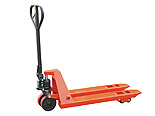 1,7 т.11 000,00Тележка сподъемными виламиТВ-202,0 т.11 800,00Тележка сподъемными виламиТВ-252,5 т. 12 400,00Электро-тележка сподъемными виламиТЭВ-20ЭП2 т.241 500,00Электро-тележка сподъемными виламиТЭВ-20ЭА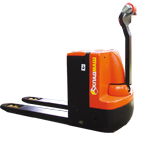 2 т.283 900,00Тележка-ШтабелерТШ-0516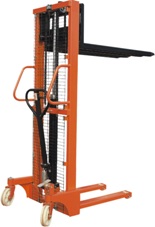 0,5 т.; .30 900,00Тележка-ШтабелерТШ-10161 т.; .35 900,00Тележка-ШтабелерТШ-10251 т.; .42 400,00Тележка-ШтабелерТШ-15161,5 т.; .39 400,00Тележка-ШтабелерТШ-1030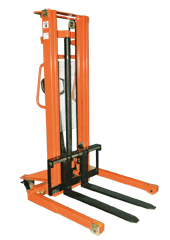 1 т.; .50 000,00Электро-Штабелер         Электро-штабелерЭШ-1016Р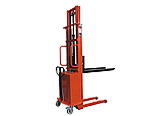 1 т.; .88 000,00Электро-Штабелер         Электро-штабелерЭШ-1025Р1 т.; .93 000,00Электро-Штабелер         Электро-штабелерЭШ-1030Р1 т.; .97 000,00Электро-Штабелер         Электро-штабелерЭШ-1525Р1,5 т.; .113 000,00Электро-Штабелер         Электро-штабелерЭШ-2020Р2 т.; .118 000,00Электро-Штабелер         Электро-штабелерЭШ-1216Э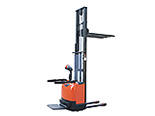 1,2 т.; .240 000,00Электро-Штабелер         Электро-штабелерЭШ-1229Э1,2 т.; .260 000,00Электро-Штабелер         Электро-штабелерЭШ-1236Э1,2 т.; .282 300,00Электро-Штабелер         Электро-штабелерЭШ-1016РМ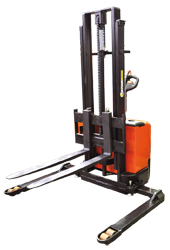 1 т.; .90 000,00Электро-Штабелер         Электро-штабелерЭШ-1025РМ1 т.; .97  000,00Электро-Штабелер         Электро-штабелерЭШ-1030РМ1 т.; .98 000,00Электро-Штабелер         Электро-штабелерЭШ-1229ЭМ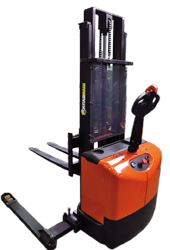 1,2 т.; .263 000,00Электро-Штабелер         Электро-штабелерЭШ-1232Э1,2 т.; .311 000,00Электро-Штабелер         Электро-штабелерЭШ-1550Э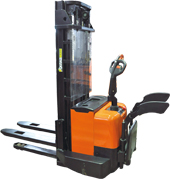 1,5 т.; .410 500,00Электро-Штабелер         Электро-штабелерЭШ-1337Э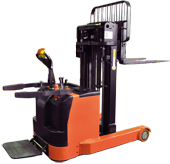 1,3 т.; .478 000,00